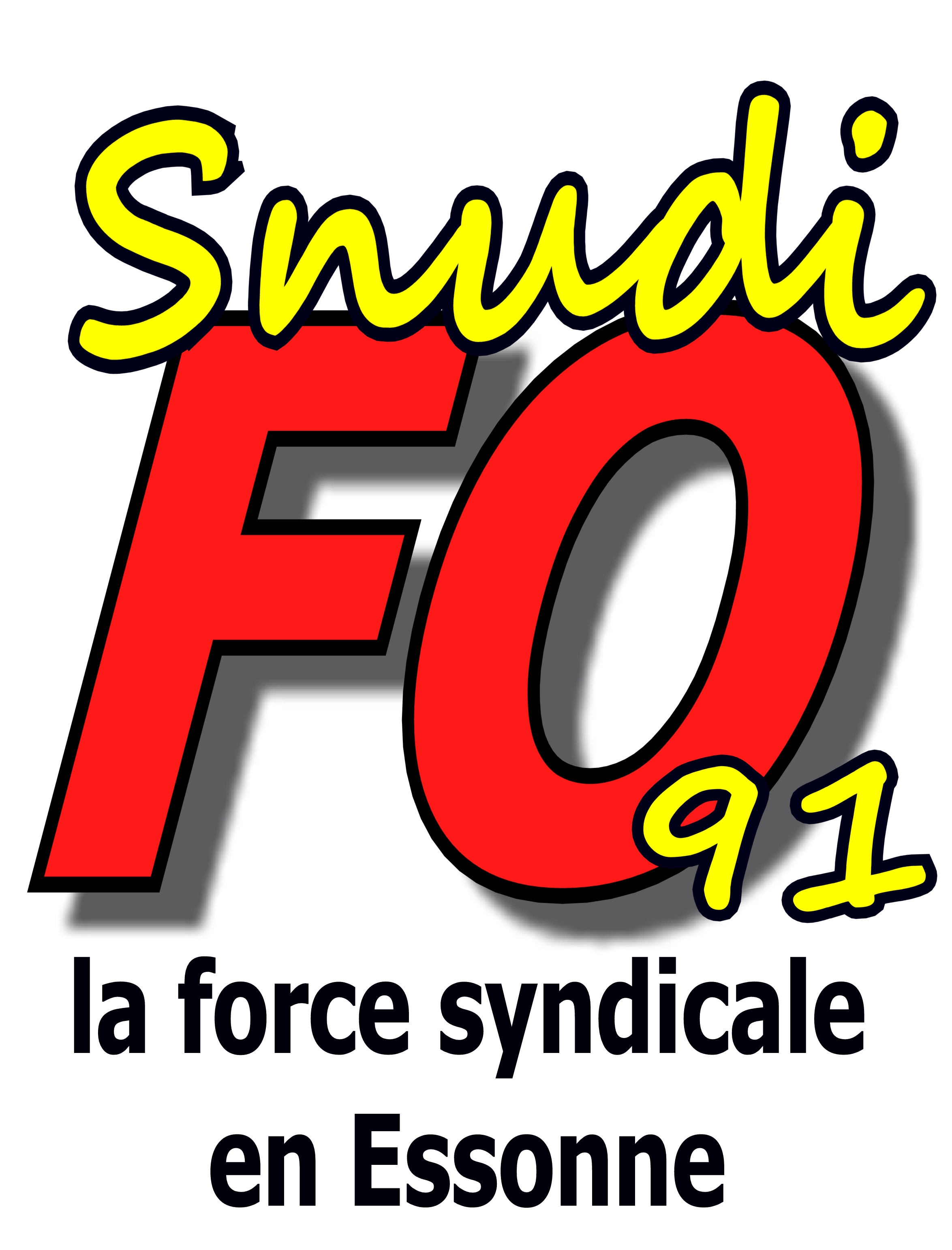 Quelle est votre revendication ? (demande d’ouverture de classe banale ou de moyen supplémentaire, classe spécialisée, annulation d’une fermeture, décharge de direction, …) : ……………………………………….………………………Situation actuelle réelle année en cours 2020 / 2021 :Nombre de classes en maternelle : ………  			Nombre de classes en élémentaire : ………	Effectif maternelle : …………… Moyenne : ……………		Effectif élémentaire : …………… Moyenne : ……………Compléments maternelle REP+ 		            	    Compléments élémentaire REP et REP +Situation prévisionnelle pour la rentrée de septembre 2021 :Nombre de classes en maternelle : ………  			Nombre de classes en élémentaire : ………	Effectif maternelle : …………… Moyenne : ……………		Effectif élémentaire : …………… Moyenne : ……………Compléments maternelle REP et REP+ 		       	    Compléments élémentaire REP et REP +Projet de structure avec ou sans ouverture (ou fermeture)…………………………………………………………………………………………………………………………………………………………………………..…………………………………………………………………………………………………………………………………………………………………………..…………………………………………………………………………………………………………………………………………………………………………..…………………………………………………………………………………………………………………………………………………………………………..…………………………………………………………………………………………………………………………………………………………………………..Pour l’accueil en maternelleListe d’attente nombre d’enfants nés en 2019 : ………     en 2018 : ………     en 2017 : ………      en 2016 : ……… ATSEM nombre ……… et classes concernées ……………………………………………………………………………Renseignements complémentairesNouveaux logements dans le secteur scolaire ? Combien ? Date de livraison ? Estimation mairie ? ………………….....…………………………………………………………………………………………………………………………………………………………………………..…………………………………………………………………………………………………………………………………………………………………………..…………………………………………………………………………………………………………………………………………………………………………..Autres arguments importants à prendre en compte Ne pas hésiter à joindre un document complémentaire……………………………………………………………………………………………………………………………………………………………………………………………………………………………………………………………………………………………………………………………………………………………………………………………………………………………………………………………………………………………………………………………………………………………………………………………………………………Fiche carte scolaire CTSD - Rentrée 2021Enquête d’école à retourner au SNUDI FO 91 par email → 91snudifo@gmail.comNom de l'École : ……………………………………………………………Commune : …………………………………………………………………….École : Maternelle           Élémentaire           Primaire Adresse :                                                                                              Tél. :                                                                                        Mail :Type : zone banale           REP           REP+           Poste d’adaptation sur l’école : oui         non Contact sur l’école :                                                     Tél. :                                          Email : L’école a-t-elle fait l’objet d’une mesure de carte scolaire à la rentrée 2020 ? ……………. Si oui, laquelle ? …………………………………………………………………………………………………………………………………………………En cas d’ouverture, des locaux sont-ils disponibles ? oui           non NiveauTPSPSMSGSCPCE1CE2CM1CM2ULISUPE2AEffectifs……….……….……….……….……….……….……….……….……….……….……….Nb de postesGS dédoublés : ………Nb postesPS+MS : ………Nb postesCP dédoublés : ………Nb postesCE1 dédoublés : ………Nb postesCE2 au CM2 : ………Effectifs GS………Effectifs PS+MS………Effectifs CP………Effectifs CE1………Effectifs CE2 au CM2 ………Moyenne des GS………Moyenne PS+MS………Moyenne des CP ………Moyenne des CE1 ………Moyenne CE2 au CM2 ………Moyenne CP/CE1 : ………Moyenne CP/CE1 : ………NiveauTPSPSMSGSCPCE1CE2CM1CM2ULISUPE2AEffectifs……….……….……….……….……….……….……….……….……….……….……….Nb de postesGS dédoublés : ………Nb postesPS+MS : ………Nb postesCP dédoublés : ………Nb postesCE1 dédoublés : ………Nb postesCE2 au CM2 : ………Effectifs GS………Effectifs PS+MS………Effectifs CP………Effectifs CE1………Effectifs CE2 au CM2………Moyenne des GS………Moyenne PS+MS………Moyenne des CP ………Moyenne des CE1 ………Moyenne CE2 au CM2………Moyenne CP/CE1 : ………Moyenne CP/CE1 : ………Le RASED intervient-il sur l’école ? ………… Est-il complet (psychologue, rééducateur, maître E) ? ………Combien d’élèves signalés au RASED ? …………Combien sont pris en charge ? …………Y a-t-il inclusion d’élèves en situation de handicap ? …………Y a-t-il des enfants non francophones : …………(Temps d’inclusion, Niveaux de classes, Présence d’AESH)…………………………………………………………………………………………………………………………………………………………………………..…………………………………………………………………………………………………………………………………………………………………………..…………………………………………………………………………………………………………………………………………………………………………..(Temps d’inclusion, Niveaux de classes, Présence d’AESH)…………………………………………………………………………………………………………………………………………………………………………..…………………………………………………………………………………………………………………………………………………………………………..…………………………………………………………………………………………………………………………………………………………………………..